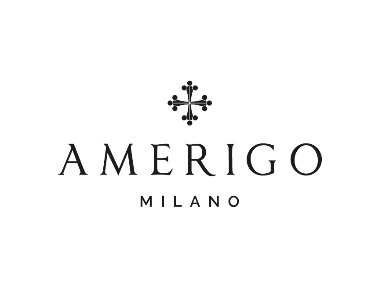 IL BLUE-JEANS DIVENTA UN OGGETTO DI DESIGNDreaming Jeans Object by Roberto Spadea & Matteo PeregoDivertire è la parola d’ordine! Oggetti di uso quotidiano ripensati in chiave ironica, per colorare con allegria le nostre case.E’ così che Roberto Spadea ha plasmato il Blue-Jeans dando vita a oggetti di design per la casa e la tavola. I materiali scelti sono la resina e il jeans due materiali che fanno parte del DNA dell’artista. Oggetti materici, visionari, rigorosamente fatti a mano, ognuno diverso dall’altro, geneticamente più vicini all’arte che al design. Prende forma così DREAMING JEANS OBJECT una collezione nata dalla mente di Roberto Spadea con l’architetto Matteo Perego.Una famiglia di creature plastiche che diventano complementi d’arredo (vasi) oppure presenziano sulla tavola sotto forma di portafrutta, secchiello porta champagne ed altro ancora.I vasi sono oggetti antichissimi legati da sempre all'abitare e ai riti domestici. Nato come contenitore, il vaso - con le sue forme e le sue decorazioni - è presente in tutte le culture sin dai tempi lontani ed è rappresentativo di epoche e stili differenti. Come fosse un reperto, racconta storie, culture, tradizioni, e la sua manifattura è specchio di un'espressione artistica e di una sperimentazione sui materiali. Ciò vale anche oggi quando parliamo dei “vasi” di Roberto Spadea. I vasi Dreaming Jeans diventano espressione del tempo e del luogo ( la vita del blue jeans).Tutti gli elementi della collezione sono pezzi unici, ognuno con un’identità precisa capace di arredare ogni spazio in modo giocoso e originale,Dreaming Jeans Object è distribuita e venduta  da Amerigo Milano via Carlo Alberto 35 MONZA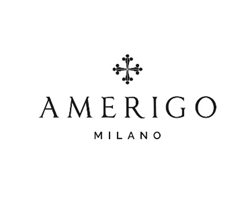 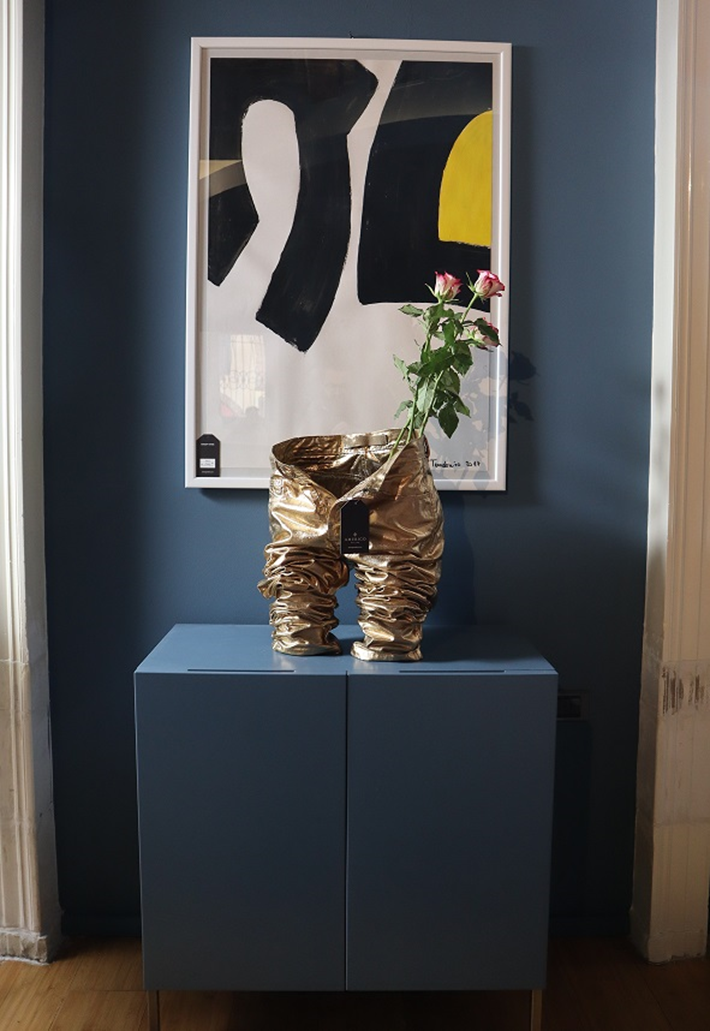 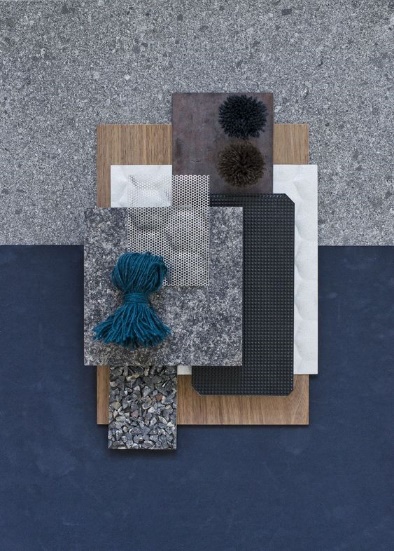 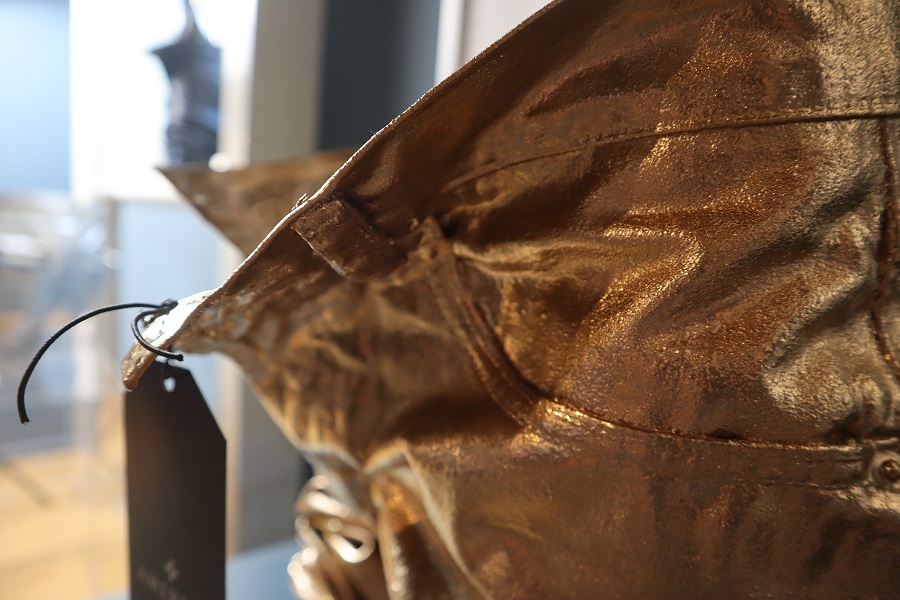 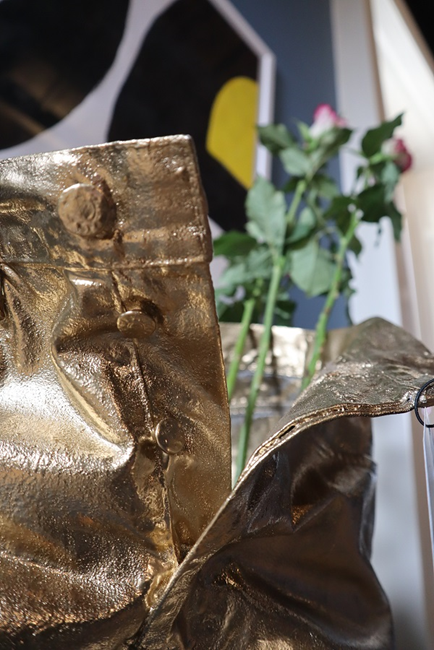 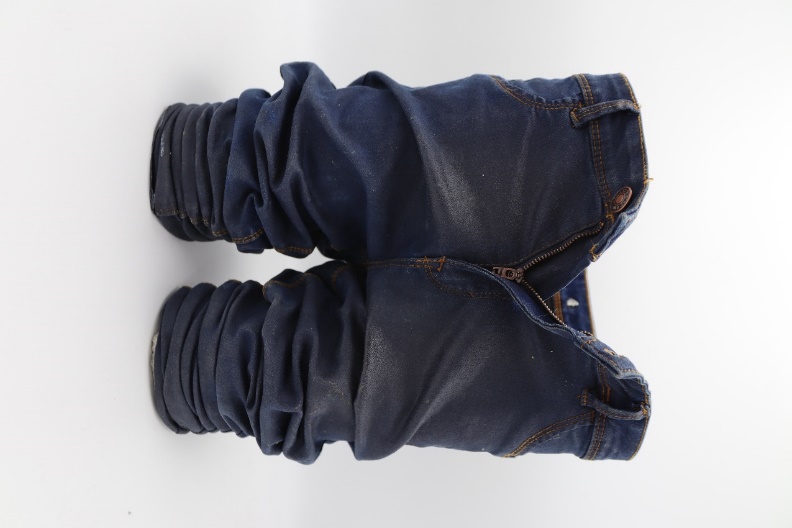 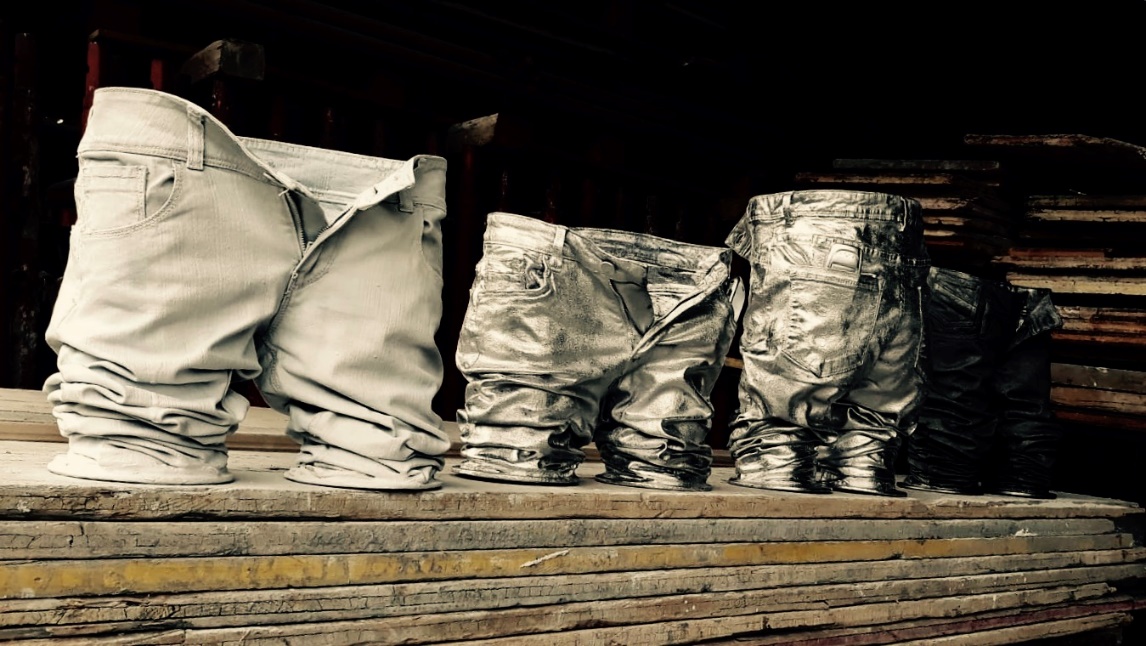 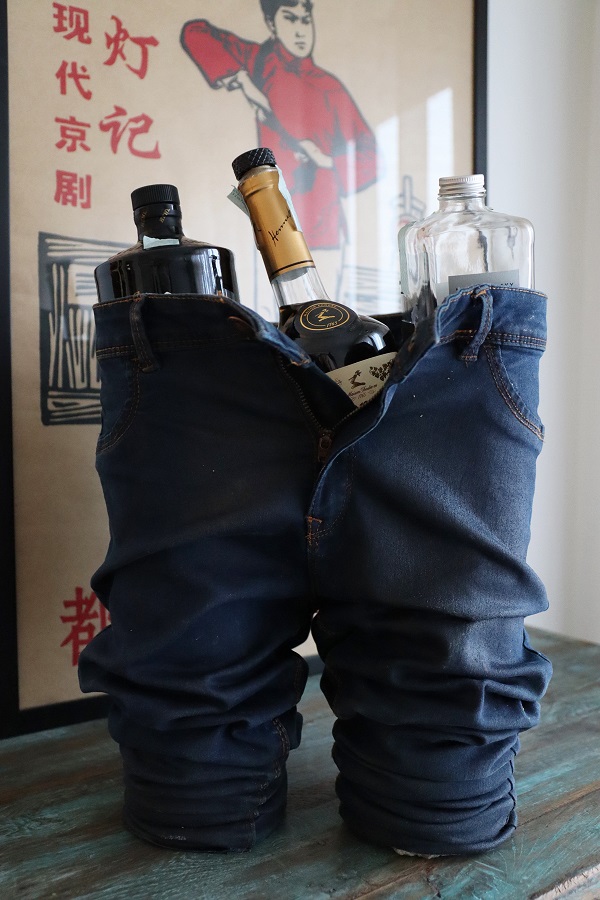 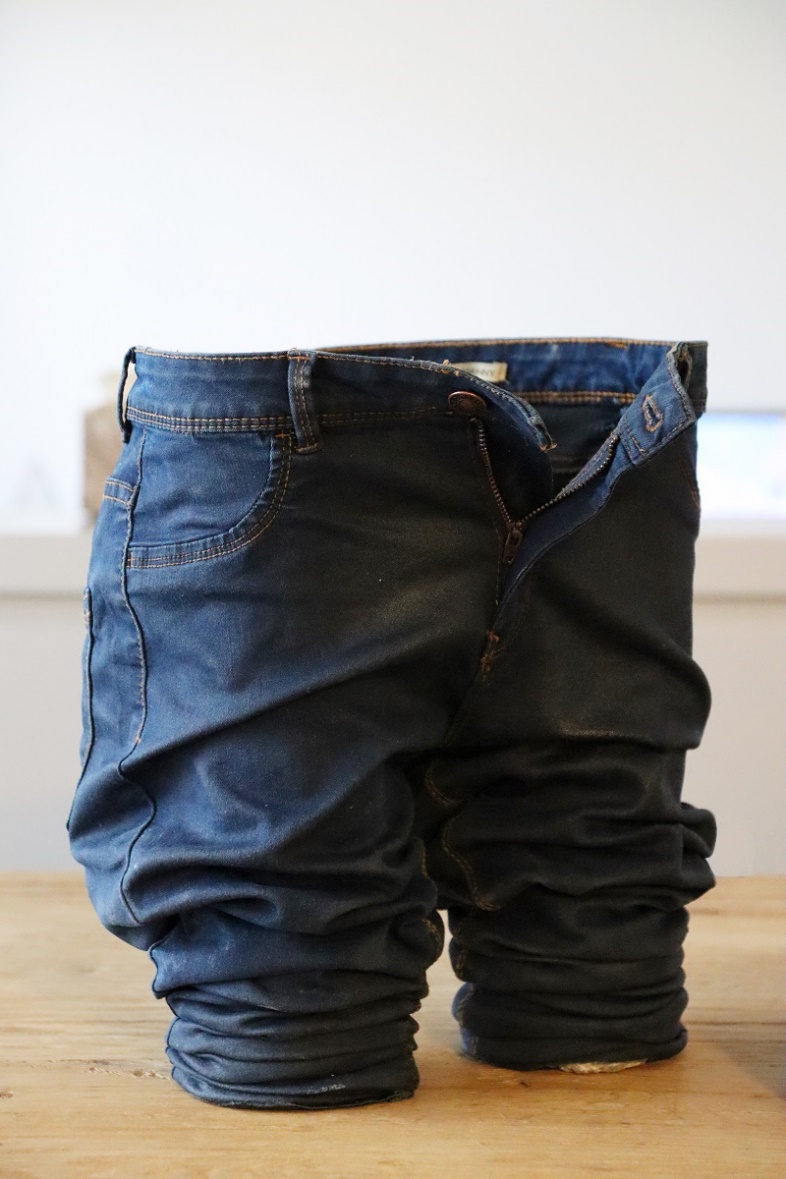 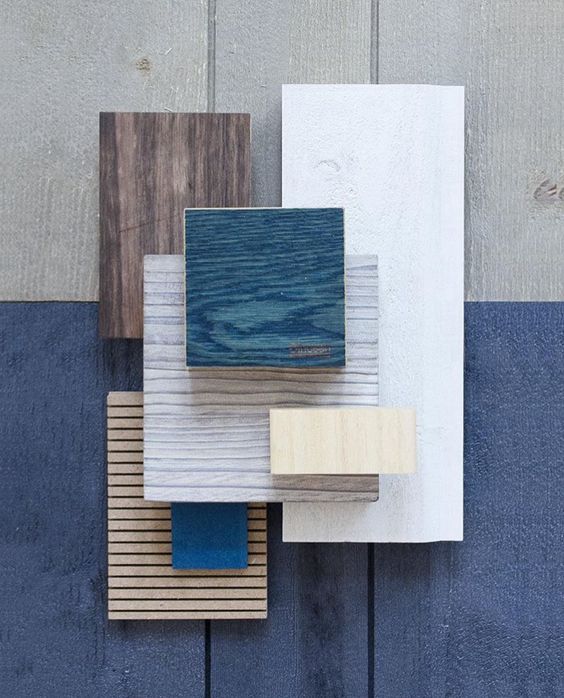 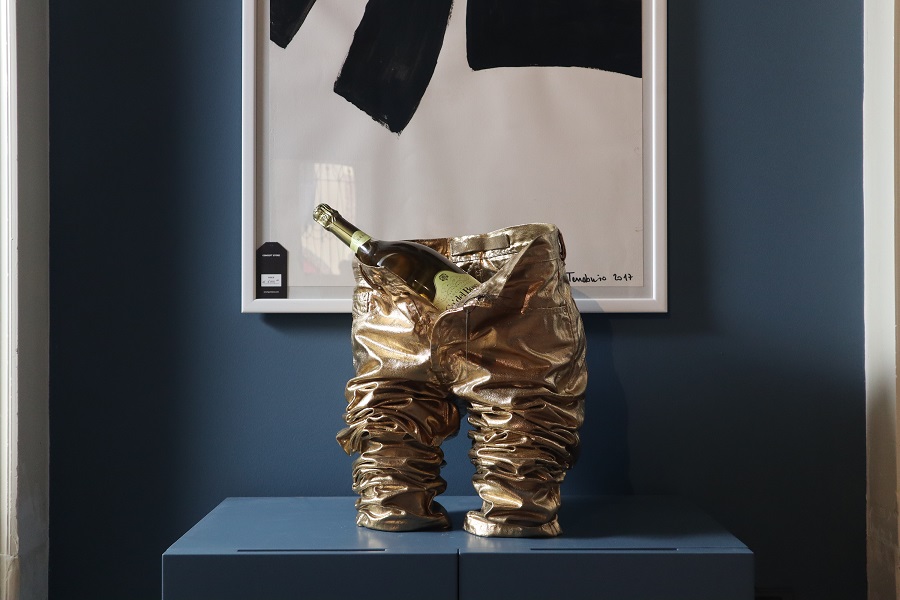 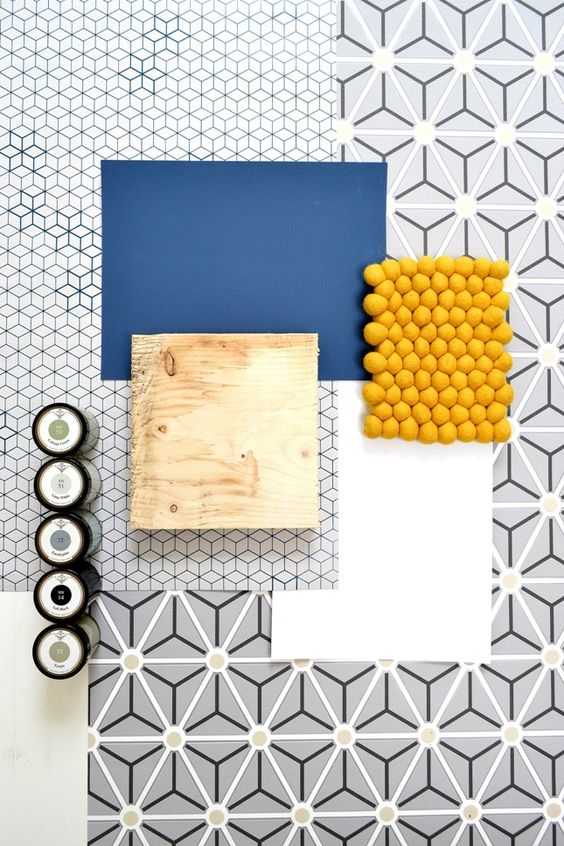 